PLANTILLA DE ESTIMACIÓN DE CONTRATISTA                                                                                                                          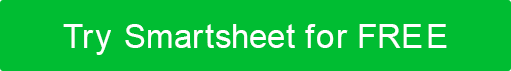 RENUNCIACualquier artículo, plantilla o información proporcionada por Smartsheet en el sitio web es solo para referencia. Si bien nos esforzamos por mantener la información actualizada y correcta, no hacemos representaciones o garantías de ningún tipo, expresas o implícitas, sobre la integridad, precisión, confiabilidad, idoneidad o disponibilidad con respecto al sitio web o la información, artículos, plantillas o gráficos relacionados contenidos en el sitio web. Por lo tanto, cualquier confianza que deposite en dicha información es estrictamente bajo su propio riesgo.TÍTULO DEL TRABAJOPROYECTO MGRFECHA DE INICIO PROYECTADAUBICACIÓNFECHA DE FINALIZACIÓN PROYECTADATOTAL PROYECTADOTOTAL REALVARIANZAPAGADO ACTUALIMPORTE ADEUDADOCATEGORÍA Y ARTÍCULOSCATEGORÍA Y ARTÍCULOSSUBTOTAL PROYECTADOSUBTOTAL REALVARIANZAPARTE RESPONSABLEVendor, Contratista, etc.ESTADOPCT DE TAREA COMPLETADAPAGADO ACTUALIMPORTE ADEUDADOCOMENTARIOSPLANIFICACIÓNPLANIFICACIÓNTarifas de administraciónTarifas de administraciónIngenieríaIngenieríaCostos de financiamientoCostos de financiamientoLegalLegalPermiso - ConstrucciónPermiso - ConstrucciónPermiso - AmbientalPermiso - AmbientalPermiso - ZonificaciónPermiso - ZonificaciónPlanes + EspecificacionesPlanes + EspecificacionesRevisiónRevisiónEncuestaEncuestaPREPARACIÓN DEL SITIOPREPARACIÓN DEL SITIOContenedor de basura / Eliminación de residuosContenedor de basura / Eliminación de residuosAlquiler de equiposAlquiler de equiposLimpieza de lotesLimpieza de lotesInstalaciones de baño portátilesInstalaciones de baño portátilesRemodelación - DemoRemodelación - DemoRemodelación - Control de polvoRemodelación - Control de polvoRemodelación - Jacking + ApuntalamientoRemodelación - Jacking + ApuntalamientoRemodelación - Protección de superficiesRemodelación - Protección de superficiesAlquiler de andamiosAlquiler de andamiosAcceso al sitioAcceso al sitioSeguridad del sitioSeguridad del sitioAlmacenamiento del sitioAlmacenamiento del sitioCalor temporalCalor temporalPotencia temporalPotencia temporalAlquiler de herramientasAlquiler de herramientasMOVIMIENTO DE TIERRAS / EXCAVACIÓNMOVIMIENTO DE TIERRAS / EXCAVACIÓNRellenoRellenoVoladuraVoladuraCompactaciónCompactaciónAlcantarillasAlcantarillasDesagües de cortinaDesagües de cortinaCorte + RellenoCorte + RellenoEliminación de suciedad + piedraEliminación de suciedad + piedraTerminar la clasificaciónTerminar la clasificaciónCimentación - ExcavaciónCimentación - ExcavaciónCimentación - Drenajes de zapataCimentación - Drenajes de zapataEstanquesEstanquesMuros de contenciónMuros de contenciónClasificación aproximadaClasificación aproximadaSiembra / SiembraSiembra / SiembraDrenaje del sitio - AdicionalDrenaje del sitio - AdicionalSwalesSwalesSuelo superiorSuelo superiorUTILIDADESUTILIDADESEléctrico - ConexiónEléctrico - ConexiónEléctrico - InstalarEléctrico - InstalarEléctrico - PermisoEléctrico - PermisoGas - ConexiónGas - ConexiónGas - ConexiónGas - ConexiónGas - PermisoGas - PermisoInstalación del tanque de aceiteInstalación del tanque de aceiteAlcantarillado - Tarifas de toque y conexiónAlcantarillado - Tarifas de toque y conexiónTelecomunicaciones - ConexiónTelecomunicaciones - ConexiónTelecom - InstalarTelecom - InstalarAgua - Tarifas del grifo y conexiónAgua - Tarifas del grifo y conexiónAGUA + ALCANTARILLADOAGUA + ALCANTARILLADODeshidratación del nivel freático altoDeshidratación del nivel freático altoPrueba de PercPrueba de PercFontanería a la casaFontanería a la casaTanque de presiónTanque de presiónBombaBombaSeptic - DiseñoSeptic - DiseñoSéptico - TarifasSéptico - TarifasSéptico - InspecciónSéptico - InspecciónSéptico - PermisosSéptico - PermisosSéptico - Amarre a la casaSéptico - Amarre a la casaPrueba de sueloPrueba de sueloZanjasZanjasPozoPozoBueno - TarifasBueno - TarifasPozo - PermisosPozo - PermisosFUNDACIÓNFUNDACIÓNPernos de anclajePernos de anclajeMamparosMamparosBarrera de vapor CrawlspaceBarrera de vapor CrawlspaceRejillas de ventilación de espacio de rastreoRejillas de ventilación de espacio de rastreoA prueba de humedadA prueba de humedadAislamiento de cimentación exteriorAislamiento de cimentación exteriorRevestimiento aislante exteriorRevestimiento aislante exteriorZapatasZapatasCimentación - Tablero de drenajeCimentación - Tablero de drenajeFundación - MurosFundación - MurosFundación - WindowsFundación - WindowsVigas de gradoVigas de gradoMantener presionadosMantener presionadosAlmohadillasAlmohadillasMuellesMuellesLosa - SótanoLosa - SótanoLosa - FundaciónLosa - FundaciónLosa - GarajeLosa - GarajeAislamiento de losasAislamiento de losasRefuerzo de aceroRefuerzo de aceroParedes del talloParedes del talloBarrera de vapor sublosaBarrera de vapor sublosaBomba de sumideroBomba de sumideroImpermeabilizanteImpermeabilizanteENCUADRE APROXIMADOENCUADRE APROXIMADOParedes exterioresParedes exterioresSujetadores / Clavos / TornillosSujetadores / Clavos / TornillosEnmarcado de pisosEnmarcado de pisosParedes interioresParedes interioresColumnas de LallyColumnas de LallyPreparación de yeso / paneles de yesoPreparación de yeso / paneles de yesoMarcos de techo / cerchasMarcos de techo / cerchasEscaleras ásperasEscaleras ásperasRevestimientoRevestimientoAlféizar + SelloAlféizar + SelloViga de transporte de acero / maderaViga de transporte de acero / maderaConectores de estructura de aceroConectores de estructura de aceroSub-FasciaSub-FasciaSubsueloSubsueloCostos de mano de obraCostos de mano de obraVENTANAS + PUERTAS (Exterior)VENTANAS + PUERTAS (Exterior)Puerta Exterior - Marcos + AlféizaresPuerta Exterior - Marcos + AlféizaresPuerta exterior - FerreteríaPuerta exterior - FerreteríaPuerta exterior - PrehungPuerta exterior - PrehungPuerta exterior - LosasPuerta exterior - LosasPuertas de garajePuertas de garajeMembrana + ParpadeoMembrana + ParpadeoLuces lateralesLuces lateralesPuertas correderas / con bisagrasPuertas correderas / con bisagrasTravesañosTravesañosWindowsWindowsCostos de mano de obraCostos de mano de obraACABADO - EXTERIORACABADO - EXTERIORRevestimiento de espumaRevestimiento de espumaBarrera meteorológicaBarrera meteorológicaMembrana + ParpadeoMembrana + ParpadeoRevestimientoRevestimientoChapaChapaEstucoEstucoFasciaFasciaSofitoSofitoFrisoFrisoTableros de esquinaTableros de esquinaNivel freáticoNivel freáticoSofito / Ventilaciones a dos aguasSofito / Ventilaciones a dos aguasRecortar - WindowsRecortar - WindowsTrim - PuertasTrim - PuertasTrim - AcabadoTrim - AcabadoEscaleraEscaleraAterrizajeAterrizajePintarPintarManchaManchaCalafatearCalafatearCostos de mano de obraCostos de mano de obraTECHOSTECHOSBorde de goteoBorde de goteoCanaletas + BajantesCanaletas + BajantesInstalación / Mano de obraInstalación / Mano de obraMembrana + ParpadeoMembrana + ParpadeoVentilaciones de cresta y techoVentilaciones de cresta y techoTragalucesTragalucesContrapisoContrapisoALBAÑILERÍA / PAVIMENTACIÓNALBAÑILERÍA / PAVIMENTACIÓNEntradaEntradaPasarelasPasarelasChimeneasChimeneasEscaleras - ExteriorEscaleras - ExteriorPatiosPatiosChimeneas + ChimeneasChimeneas + ChimeneasPORCHES + DECKSPORCHES + DECKSPorche - AbiertoPorche - AbiertoPorche - ApantalladoPorche - ApantalladoCubierta - CompositeCubierta - CompositeCubierta - MaderaCubierta - MaderaEsgrimaEsgrimaBarandillasBarandillasEmpotrados al aire libreEmpotrados al aire libreEstructuras adicionalesEstructuras adicionalesAISLAMIENTO + SELLADO DE AIREAISLAMIENTO + SELLADO DE AIRESellado de aireSellado de airePuerta sopladoraPuerta sopladoraInfrarrojoInfrarrojoAislamiento - Interior del sótanoAislamiento - Interior del sótanoAislamiento - CrawlspaceAislamiento - CrawlspaceAislamiento - Tablero de espumaAislamiento - Tablero de espumaAislamiento - Techo / ÁticoAislamiento - Techo / ÁticoAislamiento - Spray FoamAislamiento - Spray FoamAislamiento - Cavidad de paredAislamiento - Cavidad de paredTecho / Deflectores de aleroTecho / Deflectores de aleroPLOMERÍAPLOMERÍADrenarDrenarDesperdiciarDesperdiciarRespiraderoRespiraderoTuberías - Suministro de aguaTuberías - Suministro de aguaTuberías - GasTuberías - GasCalentador de aguaCalentador de aguaTratamiento del aguaTratamiento del aguaAseosAseosTinasTinasFregaderosFregaderosDuchasDuchasGrifosGrifosVálvulas mezcladorasVálvulas mezcladorasCabezales de duchaCabezales de duchaDisposiciónDisposiciónELÉCTRICOELÉCTRICOPaneles de servicioPaneles de servicioSubpanelesSubpanelesCableado ásperoCableado ásperoCableado de teléfono / cable / InternetCableado de teléfono / cable / InternetIluminaciónIluminaciónAccesorios de bajo voltajeAccesorios de bajo voltajeTransformadores de baja tensiónTransformadores de baja tensiónSalidasSalidasInterruptoresInterruptoresAtenuadoresAtenuadoresSistema de control de iluminaciónSistema de control de iluminaciónTimbreTimbreAlarmas de humo + CO2Alarmas de humo + CO2Sistema de intercomunicaciónSistema de intercomunicaciónSistema de seguridadSistema de seguridadCine en casaCine en casaSistema de entretenimiento en el hogarSistema de entretenimiento en el hogarHVACHVACManipulador de aireManipulador de aireCalderaCalderaAire acondicionado centralAire acondicionado centralConductosConductosHorno / Bomba de calorHorno / Bomba de calorRejillasRejillasControles hvacControles hvacTuberíaTuberíaRadiadoresRadiadoresRegistrosRegistrosAgua caliente solarAgua caliente solarVentilación de toda la casaVentilación de toda la casaPANELES DE YESO + YESOPANELES DE YESO + YESOParedesParedesTechosTechosSofitosSofitosYeso decorativoYeso decorativoCostos de mano de obraCostos de mano de obraACABADO - INTERIORACABADO - INTERIORArmarios empotradosArmarios empotradosEstanterías incorporadasEstanterías incorporadasTechos - FunciónTechos - FunciónTechos - DecorativosTechos - DecorativosHardware de armarioHardware de armarioEstanterías de armarioEstanterías de armarioSuelos - AlfombraSuelos - AlfombraPisos - Materiales de baldosas / piedrasPisos - Materiales de baldosas / piedrasPisos - Preparación de baldosas / piedrasPisos - Preparación de baldosas / piedrasPavimentos - ViniloPavimentos - ViniloPisos - MaderaPisos - MaderaPuerta interior - Marcos + UmbralesPuerta interior - Marcos + UmbralesPuerta interior - FerreteríaPuerta interior - FerreteríaPuerta interior - PrehungPuerta interior - PrehungPuerta interior - LosasPuerta interior - LosasPintura interiorPintura interiorMancha interiorMancha interiorEntrepañosEntrepañosEscaleras / Barandillas / NewelsEscaleras / Barandillas / NewelsWainscotingWainscotingCostos de mano de obraCostos de mano de obraCOCINACOCINAAccesoriosAccesoriosSalpicadurasSalpicadurasIncorporadosIncorporadosGabinetesGabinetesArmarios - HardwareArmarios - HardwareEncimerasEncimerasEstanteríaEstanteríaAzulejo / PiedraAzulejo / PiedraCostos de mano de obraCostos de mano de obraBAÑOBAÑOAccesoriosAccesoriosSalpicadurasSalpicadurasIncorporadosIncorporadosGabinetesGabinetesArmarios - HardwareArmarios - HardwareEncimerasEncimerasBotiquinesBotiquinesEspejosEspejosPlataforma de bañera elevadaPlataforma de bañera elevadaEstanteríaEstanteríaMampara de duchaMampara de duchaAzulejo / PiedraAzulejo / PiedraRecinto de la bañeraRecinto de la bañeraCostos de mano de obraCostos de mano de obraAPARATOSAPARATOSPlaca de cocciónPlaca de cocciónCongeladorCongeladorLavavajillasLavavajillasHorno de microondasHorno de microondasHornoHornoCampanaCampanaRefrigeradorRefrigeradorLavadora + SecadoraLavadora + SecadoraOTROOTRO